CURRICULUM FRAMWORK AND SYLLABUS FOR OUTCOME BASED EDUCATIONFOR THE STUDENTS ADMITTED FROM THE ACADEMIC YEAR 2019-2020 ONWARDSDEPARTMENT OF LIBRARY AND INFORMATION SCIENCES (Lateral Entry)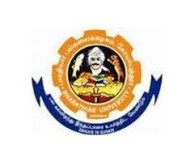 BHARATHIAR UNIVERSITY(State University, Accredited with NAAC “A” Grade and 13th Rank in MHRD – NIRF)COIMBATORE – 641 046, TAMIL NADUPhone : 0422-2428231Fax : 0422-22422387Web : www.b-u.ac.inVISION“Be  the very pinnacle of academic and research excellence in Library and information sciences”MISSIONAs a Department, We are committed to Achieve academic excellence in Library and Information Sciences through innovative teaching and learning processes.To prepare the students to be professionally competent to face the challenges in the Library.Promote inter-disciplinary research among the faculty and the students to create state of art research facilities.To Promote quality and ethics among the students.Motivate the students to acquire entrepreneurial skills to become global leadersProgeamme Educational Objectives (PEO)Post  graduates of M.Lib.I.Sc., program will bePEO1: Utilizing strong  domain knowledge to develop smart library for the upliftment of societyPEO2: Applying research and knowledge skills with a rich set of communication to excel in              their professionPEO3: Showing continuous improvement in their professional career through life-long                learning, appreciating human values and ethics.Programme Outcomes (PO for M.Lib.I.Sc., (2019-2020)On completion of M.Lib.I.Sc., programme, the students are expected toPO01: Use research based knowledge and research methods in library and information           Sciences.PO02: Identify, information services and system in library and information science.PO03: Demonstrate knowledge and understanding of the information system management.PO04: Identify the information storage and retrieval,  information processing, indexing, search and criteriaPO05: Communicate effectively with the knowledge management in LIS.PO06: Create, select, adopt and apply for appropriate marketing of information products and                 ServicesPO07: Apply knowledge of digital library fundamentals, building DL.PO08: Demonstrate knowledge of information communication technology in library and            information science. PO09: To analysis various library resources and apply appropriate methodology for their proper positioning automating and digitalizing  PO10: To adopt and apply evaluate information search strategies.PO11:  To adopt and apply the writing technical methods in LIS.BHARATHIAR UNIVERSITY, COIMBATORE – 641 046M.Lib..I.Sc. (Master of Library and Information Science) (Lateral Entry)For the University Department students admitted during the academic year 2019-20 onwards*For Project work : 80% (160 marks) & Viva voce : 20% (40 marks)ELECTIVE PAPERSSWAYAM COURSESSEMESTER –IIIMLISC09: RESEARCH METHODS Unit :IResearch: Concept, Characteristics and Types- Pure, Applied, Action and Inter Disciplinary Research – Logic and Scientific method.Unit : IIResearch Problem - choice and formulation factors; Hypothesis; functions; formulation; types and characteristics.- Areas of Research in Library and Information Science.Unit: IIIResearch Design – Components; Research methods – Survey; Case study; Historical;  Experimental - Sampling techniques.Unit: IVData Collection Tools – Schedule, Interview, Questionnaire and Observation. Analysis and Interpretation of Data – Use of Statistical techniques; Measures of Central Tendency;     Chi – square test; ANOVA; Multivariate Analysis- Metric studies-Testing of Hypothesis.Unit VResearch Reporting – organization of the report – Data Presentation- Tables, Graphs-Report writing- Role of Bibliography in the research- – Style manuals ; MLA; Chicago  and APAReference BooksPrakash Srivastav: Printice Hall, 1984 Advanced Research methodology.1994. Kothiari Research Methodology; New Delhi, Wiley Eastern Saravanaval: Research Methodology, Allahabad Kitab Mahal, 1994. Ravinchandra Rao, Quantitative methods in Library and Information Science, Delhi Wiley Eastern Company, 1983. Goswami Research Methodology in Library and Information Science, New Delhi: Commonwealth publishers, 1995. Santhosh Gupta. Research Methodology and statistical Techniques. New Delhi: Deep and Deep Publication, 2000. MLISC10: INFORMATION SERVICES AND SYSTEMUnit:IInformation Service – Concept, Need, Scope – Types of Reference Service; Ready Reference Service and Long Range Reference Service.Unit:IITypes of Information Services: Bibliographic – Reprographic – Translation – CAS-SDI – Indexing & Abstracting Services. Alerting services: Newspaper clipping, Listserv, Blogs.Unit:IIIInformation use & user studies, Information Literacy – definition needs and conceptsUnit:IV Global & National Information Systems; UN Information Systems; NISCAIR, NASSDOC, Library Networks: INFLIBNET, DELNET, etc.Unit:V Library consortia-India; Current trends in scholarly communication: Open  Access Movement – Open Archives Initiatives Reference BooksAtherton, P. Handbook of Information Systems and Services, 1977.Burch, J.C. and Stretev, F.R. Information Systems: Theory and Practice, 1974.Colin, H. Ed. Management Information Systems in Libraries and InformationServices. London: Tayler Graham, 1989.Krishna Kumar. Reference Service. New Delhi: Vikas, 1977.Murdick, Rober G. et.al Information systems for modern management. 3rd ed.New Delhi: Prentice-Hall, 1996.6.   Ranganathan, S.R. Reference Service.Bombay: Asia, 1967.7.   Wiseman, H.M. Information Systems, Services and CentresMLISC11 :   INFORMATION  SYSTEM  MANAGEMENTUnit-IInformation Systems: Concepts, Definition and Scope – Types of information Systems –   Systems Analysis and DesignUnit-II	Human Resources Management: Organization models – job description and job analysis – Selection, recruitment training development Leadership - Team – building - MotivationUnit -III 	Financial Management: Planning and Control – Resources generation. Budget and Budgeting – Budgetary control techniques – Cost Benefit, Cost Effectiveness analysis and accounting.Unit – IVMaterials Management:  Collection development and evaluation – Policy, Issues relating to selction acquisition: Library routines, Circulation, Mountainous Preservation and conservation.Unit –VPlanning an planning strategies: Concept – Definition – Need and steps in planning – MBO – Planning techniques – Decision Making.Suggested Readings:Krishna Kumar, Library Administration and Management, Delhi: Viaks, 1987.Kumar PSG. Management of Library and Information Centres. Delhi: B.R. Publishing Corportion, 2003.Mittal, R.L Library Administration: Theory and Practive. Ed. 4, New Delhi Metropolitan, 1984Paliwal, P.K. Compendium of Library Administration, New Delhi: Ess Ess, 2000.Ranganathan, S. R Library manual 2nd ed. Bangalore: Sharad Ranganathan Endowment, 1988.Siwatch, Ajit Singh . Library Management: Leadership style strategies and organizational climate, New Delhi: Shree, 2004Stuert, Robert D. and Moran, Barbara B. Library and Information Centre Management. Colorado: Libraries unlimited, 2004. MLISC12: INFORMATION STORAGE AND RETRIEVAL (Theory)Unit – IInformation Processing and Retrieval: Basic Concepts –Impact of various schemes of classification – CC- DDC - UDCUnit – IIIndexing Languages and Vocabulary Control : General Theory of Subject Indexing Languages –Thesaurus – Need – Steps in compilation.- Bibliographic Control : UBC - UAP Unit – IIIIndexing Systems –types – Assigned and Derived - Pre Co-ordinate and Post Co-ordinate indexing – PRECIS,– Chain Indexing – Uniterm  Indexing – Title indexes : KWIC - KWOC etc., – Citation Indexing : Engineering Village, Proquest , SCOPUS, etc.Unit – IVSearch and Search Statements - Formulation of Search Strategies – Tools and Techniques – Boolean LogicUnit – VCriteria for Evaluation of IRS – Recall – Precision – Specificity – Exhaustivity – Information Retrieval ModelsReference BooksFoskett, A.C. The Subject Approach to Information. 4th Ed. London: Clive Bingley, 1982. Chowdhruy, G. G. Introduction to Modern Information Retrieval. 2nd ed. London: Facet, 2003 Atchison, Jean and Gilchrist, Alan. Thesaurus Construction: A Practical Manual, London: ASLIB. 1972. Lancaster, F. W. Information Retrieval Systems: Characteristics, Testing and Evaluation. 2nd Ed., 1979. Ranganathan, S. R. Prolegomena to Library Classification. Vol. 1. Bangalore: SRELS, 1967. Salton, G. Automatic Information Organization and Retrieval, 1968. Stokes, Adrian. Concise Encyclopedia of Information Technology. 3rd Ed. Hants Wild Wood, 1986. SEMESTER-IVMLISC13: MARKETING OF INFORMATION PRODUCTS AND SERVICESUnit IInformation as a Resource: Economics of Information; Marketing concepts; -Corporate Mission; Marketing StrategiesUnit IIPortfolio Management BCG Matrix Model; Product Market Matrix; Product LifeCycle, Pricing Models Unit III Marketing Mix; Kotlers  Four “Cs”; McCarthy’s Four “Ps”Unit IV Marketing Plan & Research: Corporate Identity, marketing plan: Marketing Research. Market Segmentation and Targeting; Geographic and Demographic Segmentation; Behavioral and Psychographics Segmentation; User Behavior and AdoptionUnit V Information industry -  marketing of information Product & Services.Reference BooksAnderson, A.R. Advancing library marketing. Journal of Library Administration.      1(3), 1980, pp. 17 32.Anderson, W. T. Jr., Bentley, C. C. and Sharpe, L K IV. Multi-dimensionalmarketing: Managerial, societal, and philosophical. Austin TX: Austin Press 1976.Bellardo, T. and Waldhart, T J. Marketing products and services in academiclibraries, Libri. 27(3), 1977. pp. 181 194.Berry J. The test of the marketplace. Library Journal. 104. Sept. 1979. pp. 1605.Dragon, A C. Marketing the library. Wilson library bulletin. 53, 1979, pp. 498 500.Eisner, J, ed. Beyond PR: Marketing for libraries. A Library Journal Special Report,1981.MLISC14: DIGITAL LIBRARIESUnit – IConcept of Digital Libraries - Transition of libraries from traditional to digital-:Definitions, Characteristics, Theoretical Framework, merits, demerits and challengesUnit – IIDigital Library Management - Design and Organization of Digital Libraries: Architecture – Protocols – Metadata – Standards – SGML, Z39.50 .Unit – IIIDigital Resources: Nature and Management –. Digital Library EvaluationUnit – IVOverview of Major Digital Library Initiatives- Digital Library Initiatives in India, - Open Source Initiatives: Open Archives Initiative (OAI)Unit – VBuilding the digital library - Digitization – process and methods – Planning for Digitization - Institutional Repositories- Open Source Software for digital libraries: GSDL - DSpace – Future of Digital LibrariesReference BooksChowdhury, G.G. Introduction to Digital Libraries. London: acet, 2003. Leona, C. Simon, Shaw and Andrew Prescott. Towards the Digital Library. London: LA, 1998. Deegan, Merlyn and Tanner, Simon. Digital Futures: Strategies or the Information Age. London: Facet, 2001. Gorman, G.E. The Digital Factor in Information and Library Services. London: Facet, 2002. Lankes, R. D. Implementing Digital Reference Services: Setting Standards and making it real. London: Facet, 2002. Lee, Stuart D. Digital Imaging: A practical; Handbook. London:  Facet, 2000. International Conference on Digital Libraries. ICDL 2004. TERI, New Delhi. 2004. Upadhaya, J.L. Information Retrieval and Digital Libraries New Delhi, Shree Publishers and Distributors, 2004 Vijay Lakshmi & S.C.Jindal Digital Libraries V1,V2, & V3 Delhi, IshaBooks,2004. MLISC15: KNOWLEDGE MANAGEMENTUnit I Knowledge Management: Concept and definitions – Need for Knowledge Management in the emerging and changing business environment – Understanding Knowledge; Types of knowledge – changing role of library and Information professionals.Unit II Knowledge creation and capturing:  knowledge creation model – capturing tacit  KnowledgeUnit III              Knowledge codification and organization: Knowledge base -knowledge mapping, decision trees, decision tables, frames  etc.Unit IV Knowledge transfer and sharing steps in knowledge transfer. Knowledge transfer in E – world, role of internet E – Business / E – commerce.Unit VTools for Knowledge Management– neural networks data mining – legal and ethical issues in Knowledge ManagementReferences:Awad, E.M & G.H.M – Knowledge Management, 2004. Ramesh Babu, B, Ed. (et al.) Knowledge Management: Today and Tomorrow- 2003. Robert, W.S. – “Knowledge every where” Knowledge Management 2001. Hayes – Roth, F. and Jacob stein, N- State of Knowledge based systems 1994. Shemon, Lee – Managing the Modern Document 2001. MLISC16: APPLICATION OF ICT IN LIBRARIES – PRATICALDatabase Creation SOUL, KOHA  – (Demo) Internet Search Creating Digital Library by using Open Source Software (D-space and Greenstone)Drupal (CMS) ZoomlaMLISC20: PROJECT AND COMPREHENSIVE VIVA – VOCE - 200 MARKSElective PapersMLISE01: INFORMATION LITERACYUnit –IInformation Literacy; Meaning and Definition-Evolution of the concept - Historical Perspective of Information Literacy.Unit –IITypes of information Literacy; Technology literacy, Media literacy, digital and computer literacy etc - Life long learning and its components.Unit –IIIModels of Information Literacy; Partners of information literacy - Information literacy instructions of different types of library/ information centres.Unit –IVGlobal perspective of information literacy; Study of selected countries.Unit –VGuidelines and standards for information literacy programmes; ALA and ACRL- Information literacy Competencies: Current trends and recent research in information Literacy.References:Eisenberg, Michael B., Lowe, Carrie, A. and Spitzer, Kathleen L.(2004). Information literacy: Essential Skills for Information Age. London: Libraries Unlimited. American Library Association. Final Report of Presidential committee on information Literacy.  www.ala.org/at/nill/littls.html Bawden, D. (2001). Information and digital illiteracies: a review of concepts.  http://gti/edu.um.es.8080/gomez/hei/intranet/bawden/pdf. Barker, K. and Londsale, R. Ed. (1994). Skills for life: the value and meaning of literacy. London: Taylor Graham. Meadows, A.J. Ed. (1991). Knowledge and communication: essays on the information chain. London : Library Association Publishing. MLISE02: BIBLIOMETRICSUNIT I Concept, Evolution & Definitions – Librametry, Bibliometrics, Scientometrics, Informetrics and WebometricsUNIT II Growth of Scientific Literature – Information Explosion/Publication ExplosionUNIT III Bibliometrics Laws – Bradford, Zipf, Lotka, Price, Circulation TheoryUNIT IV Citation Analysis –  Forms of citation – Self Citation, Bibliographic coupling, Co-Citation, Hi-Index, G-Index, Cited-Half life, citing half life . UNIT V Quantitative and qualitative indicators.Reference BooksBibliometrics : New Dimensions and Latest Trend, Srivastava R, Alfa Publications 2011.Author Co-citation Analysis: Quantitative Methods for Mapping the International Structure of an Acadenic Discipline , 2008Bibliomentric and Citation Analysis from the Science Citation Index to Cybermentrics, 2009Measuring Academic Research: How to Undertake a Bibliomentric Study – 2009, Ana Abdres, Chendos PublishingMLISE03: E-PUBLISHINGUnit 1Technology for Print: Document structure, document preparation systems, DTP,DDLs, page description languages, text databases, standards;Unit 2Design for Print: Type design, graphic design, composition products, separation;Unit 3Technology for presenting static and dynamic content on the InternetUnit 4Technology for Multimedia: Hypermedia etc., music and sound, interactive software, multimedia databases, intelligent systems, visualization, virtual reality, CAL,standards;Unit 5Publishing Industries – Corporate Institutional Professional and Open Access Publishers  Suggested Readings:Bommel, Patrick Van. Information Modeling for Internet Applications, 2002.Eyal Amiran, Elaine Orr, and John Unsworth. Refereed Electronic Journals and theFuture of Scholarly Publishing. Advances in Library Automation and Networking,(1991)3.   JEP: the Journal of Electronic Publishing. Published by the University of Michigan Press.4.   Levine, Mark. The fine print of self - publishing: the contracts and services ofmajor self publishing companies Analyzed, Ranked and exposed 2006.5.   Maran, Ruth; Whitehead, Paul. Internet and World Wide Web Simplified, 3rd Ed.Marangraphics Inc., and Internet and World Wide Web Simplified 1999.MLISE04:  ROBOTIC PROCESS AUTOMATION FOR LIBRARYMLISE05:  INFORMATION SEARCH STRATEGIES Unit IInformation retrieval– fundamentals - Information retrieval system.Unit IIAssessment of information need; criteria Unit IIISearch strategy – search formulation- search statementUnit IVSearch techniques –Boolean Logic- Truncation – Weighted term logic – sorting techniques.Unit IVInformation retrieval evaluation – major information retrieval studies- MEDLARS-SMART-KAIRS- TREC.Reference:Salton, G Introduction to Information Retrieval  Chowdhury, G.G Introduction to Modern Information Retrieval, Facet Publishing,2009 Korfhage,Robert R.Information storage and retrieval New York:John Wiley & Sons,1997 Salton, G., & McGill, M.J. Introduction to modern information retrieval. New York: McGraw-Hill.Lancaster, F.W. Fundamentals of Information Retrieval. MLISE06: TECHNICAL WRITINGUnit –ICommunication Process: Overview of Communication process- Characteristic features of Technical Writing – Target group in Written Communication – Reader writer Relationship.Unit –IIPlanning and organization of Technical / scientific writing; Definition, structure, Purpose, characteristics and functions. Aberrations in Technical Writing – collection. Organisation and presentation of data including illustrations – Cast studies; Preparation of short communications, Review Articles Technical Report, Monographs, Project proposals, dissertations and house Bulletins.Unit –IIITechnical Editing and Editorial Tools: Editor – Editorial process Editorial Tools.Unit –IVPublication Process: Planning, preparation, Production and dissemination of Technical Information Products.Unit –VPublication Ethics: Copy Right, IPR, Legal Issues and Professional Ethics.Reference:Holsinger,  Donald  C.  “A  classroom  Laboratory  for  Writing  History.  Social  studies Review. 31(1) 1991. p 59-64 Rapp. Ro “The presentation of technical information”  London:constable.1948 Kirkman. John. Good style for scientific and Engineering Writing.  London: Pitman.1980 Ramage John D and Bean John C. The Allyn and Bacon Guide to writing. 2nd edition. London Allyn and Bacon 2000.pp.658 Turk. Christopher and Kirkman. John. : Effective Writing: Improving Scientific, Technical and Business Communication. 2nd Edition. London: Spon Press.2007 Winokur. Jon.Fd writers on writing. Philadelphia running Press.1986 SWAYAM COURSESMLISS01: Course: Library Automation and DigitizationBlock 1: Library Automation Packages Unit 1: Introduction Unit 2: Acquisition and Cataloguing Unit 3: Serials Control Unit Unit 4: Library Services Block 2: Media Resources Unit 5: Media Resources for Libraries and their Preservation Unit 6: Equipment and their Maintenance Block 3: Digitization of Media Resources Unit 7: Digitization Concept and Need Unit 8: Methods and Equipment***********************MLISS02: Course: Document Processing and OrganizationBlock 1: Classification Unit 1: Basics of Classification Unit 2: Classifying Documents using DDC Block 2: Cataloguing Unit 3: Basics of Cataloguing Unit4: Cataloguing Documents using AACR-2 Block 3: Filing and Shelving Unit 5: Filing Rules Unit 6: Shelving ************************MLISS03: Course : DATABASE AND CONTENT ORGANISATIONIntroduction This course introduces you to the concepts of Database, Content Organization and some emerging trends. In any Information Storage ad Retrieval System (ISAR), databases occupy the central position. Creation of efficient databases leads to successful retrieval of information contained in that database. A database is an organized collection of related data. In modern library environment, electronic databases are used to support a wide-range of information management operations and services. Knowledge in database concepts and applications becomes essential for the success of information professionals in present society. This course provides instruction on the database concepts, elements of DBMS, Database models, fundamentals of database design, database implementation with a focus on library and information science practice, use of WINISIS, MySQL and some emerging trends. Related and current database management technologies will be used to illustrate the hands-on experiences. Objectives of the Course By the end of the course, students will be able to:1. Understand the Database concepts, elements of DBMS and Database Models 2. Review and articulate database functions and data modeling in LIS environment 3. Describe various File Organisation Techniques and Search Strategies 4. Understand the Relational Model and able to create conceptual design diagrams using Entity Relationship Modeling 5. Identify the concerns of Indexing 6. Use Structured Query Language to retrieve and manage information 7. Work with MySQL – RDBMS, executing all of its SQL commands 8. Identify basic concerns regarding Database Recovery, Transaction Management, Concurrency control and Deadlocks. 9. Access and use WINISIS 10. Understand the emerging trends namely Open Access Database Services, Text Retrieval Engines, Multilingual Text Retrieval, Data Mashup and Linked Open Data for Libraries. Course Duration: 12 weeks Target Audience: Library and Information Science Professionals, Students and Faculty Eligibility for Enrolment: Passed 10 + 2 with Library & Information Science qualification atleast at Certificate level. Course Pre-requisite: Basic knowledge of Library functions and services. Learning Outcomes: After going through this course the learner will get a thorough understanding of Use of Databases in libraries, Types of databases and Data Models, RDBMS, MySQL commands, Database Recovery, Transaction Management, Concurrency Control, Deadlocks, CDS/ISIS, WINISIS package and some emerging trends. Subject Matter Experts: Dr. V.V. Subrahmanyam School of Computer & Information Sciences Indira Gandhi National Open University (IGNOU) New Delhi Dr. Parthasarathi Mukhopadhyay Dept. of Library & Information Science University of Kalyani Kalyani, WB.*********************SCHEME OF EXAMINATIONS : CBCS PatternSEMESTERCORE-ELECTIVESUPPORTIVEPaper CodeTITLE OF THE COURSE University ExaminationsUniversity ExaminationsUniversity ExaminationsUniversity ExaminationsUniversity ExaminationsSEMESTERCORE-ELECTIVESUPPORTIVEPaper CodeTITLE OF THE COURSE Class                 HoursInternalExternalTotalCreditIIICORE-IXMLISC09Research Methods 325751004IIICORE-XMLISC10Information Services and System325751004IIICORE-XIMLISC11Information  System Management 325751004IIICORE-XIIMLISC12 Information  Storage & Retrieval (THEORY)325751004IIICORE-XIIIMLISE03e-Publishing325751004IIISUPPORTIVESupportive - III21238502IVCORE-XIIIMLISC13Marketing of Information Products and Services325751004IVCORE-XIVMLISC14Digital Libraries 325751004IVCORE-XVMLISC15 Knowledge Management325751004IVCORE-XVIMLISC16Application of ICT in Libraries - Practical325751004IVCORE-XVIIMLISE04Robotics Process and Automation for Library325751004CORE-XVIIIMLISE05Information Search Strategies325751004CORE-IXMLISE06Technical Writing325751004CORE-XXMLISC20Project & Comprehensive Viva–Voce340*160*200*8TOTAL413521098145058I & IIB.Lib.I.Sc.,8 PapersMark Sheets24100*8=800100*8=80080032Total65225090MLISE01Information literacyMLISE02BibliometricsMLISE03E-PublishingMLISE04Robotics Process and Automation for LibraryMLISE05Information Search StrategiesMLISE06Technical WritingMLISS01Library and Automation and Digitization60Hours4 CreditsMLISS02Document Processing and Organization60Hours4 CreditsMLISS03Database and Content Organization60Hours4 CreditsUnit:1Introduction to Robotic ProcessIntroduction to Robotic ProcessIntroduction to Robotic ProcessIntroduction to Robotic Process14  hoursIntroduction to RPA - Overview of RPA - Benefits of RPA in a business environment - Industries & domains fit for RPA - Identification of process for automation - Types of Robots - Ethics of RPA & Best Practices - Automation and RPA Concepts - Different business models for implementing RPA - Centre of Excellence – Types and their applications - Building an RPA team - Approach for implementing RPA initiatives.Introduction to RPA - Overview of RPA - Benefits of RPA in a business environment - Industries & domains fit for RPA - Identification of process for automation - Types of Robots - Ethics of RPA & Best Practices - Automation and RPA Concepts - Different business models for implementing RPA - Centre of Excellence – Types and their applications - Building an RPA team - Approach for implementing RPA initiatives.Introduction to RPA - Overview of RPA - Benefits of RPA in a business environment - Industries & domains fit for RPA - Identification of process for automation - Types of Robots - Ethics of RPA & Best Practices - Automation and RPA Concepts - Different business models for implementing RPA - Centre of Excellence – Types and their applications - Building an RPA team - Approach for implementing RPA initiatives.Introduction to RPA - Overview of RPA - Benefits of RPA in a business environment - Industries & domains fit for RPA - Identification of process for automation - Types of Robots - Ethics of RPA & Best Practices - Automation and RPA Concepts - Different business models for implementing RPA - Centre of Excellence – Types and their applications - Building an RPA team - Approach for implementing RPA initiatives.Introduction to RPA - Overview of RPA - Benefits of RPA in a business environment - Industries & domains fit for RPA - Identification of process for automation - Types of Robots - Ethics of RPA & Best Practices - Automation and RPA Concepts - Different business models for implementing RPA - Centre of Excellence – Types and their applications - Building an RPA team - Approach for implementing RPA initiatives.Introduction to RPA - Overview of RPA - Benefits of RPA in a business environment - Industries & domains fit for RPA - Identification of process for automation - Types of Robots - Ethics of RPA & Best Practices - Automation and RPA Concepts - Different business models for implementing RPA - Centre of Excellence – Types and their applications - Building an RPA team - Approach for implementing RPA initiatives.Unit:2Introduction to Library AutomationIntroduction to Library AutomationIntroduction to Library Automation14  hours14  hoursLibrary  automation: Definition,  Need,   Purpose and  Advantages. Historical development. Library  automation: Definition,  Need,   Purpose and  Advantages. Historical development. Library  automation: Definition,  Need,   Purpose and  Advantages. Historical development. Library  automation: Definition,  Need,   Purpose and  Advantages. Historical development. Library  automation: Definition,  Need,   Purpose and  Advantages. Historical development. Library  automation: Definition,  Need,   Purpose and  Advantages. Historical development. Unit:3Planning for AutomationPlanning for Automation14  hours14  hours14  hoursPlanning for Library automation - Automation of Library operations. Acquisitions, Cataloguing, OPACs, Circulation and Serials control - Planning for Library automation - Automation of Library operations. Acquisitions, Cataloguing, OPACs, Circulation and Serials control - Planning for Library automation - Automation of Library operations. Acquisitions, Cataloguing, OPACs, Circulation and Serials control - Planning for Library automation - Automation of Library operations. Acquisitions, Cataloguing, OPACs, Circulation and Serials control - Planning for Library automation - Automation of Library operations. Acquisitions, Cataloguing, OPACs, Circulation and Serials control - Planning for Library automation - Automation of Library operations. Acquisitions, Cataloguing, OPACs, Circulation and Serials control - Unit:4EvaluationEvaluation14  hours14  hours14  hoursEvaluation of Library automation systems. Criteria for evaluation. Evaluation techniques. Study of standards relevant to Library automation -Evaluation of Library automation systems. Criteria for evaluation. Evaluation techniques. Study of standards relevant to Library automation -Evaluation of Library automation systems. Criteria for evaluation. Evaluation techniques. Study of standards relevant to Library automation -Evaluation of Library automation systems. Criteria for evaluation. Evaluation techniques. Study of standards relevant to Library automation -Evaluation of Library automation systems. Criteria for evaluation. Evaluation techniques. Study of standards relevant to Library automation -Evaluation of Library automation systems. Criteria for evaluation. Evaluation techniques. Study of standards relevant to Library automation -Unit:5Applications14  hours14  hours14  hours14  hoursApplication of Barcode and RFID Technology for Library Functions - Application of Artificial Intelligence to Library and Information Centre.Application of Barcode and RFID Technology for Library Functions - Application of Artificial Intelligence to Library and Information Centre.Application of Barcode and RFID Technology for Library Functions - Application of Artificial Intelligence to Library and Information Centre.Application of Barcode and RFID Technology for Library Functions - Application of Artificial Intelligence to Library and Information Centre.Application of Barcode and RFID Technology for Library Functions - Application of Artificial Intelligence to Library and Information Centre.Application of Barcode and RFID Technology for Library Functions - Application of Artificial Intelligence to Library and Information Centre.Text Book(s)Text Book(s)Text Book(s)Text Book(s)Text Book(s)Text Book(s)Rajiv Paithankar, Academic Library Automation, A B D Publishers, 2012Rajiv Paithankar, Academic Library Automation, A B D Publishers, 2012Rajiv Paithankar, Academic Library Automation, A B D Publishers, 2012Rajiv Paithankar, Academic Library Automation, A B D Publishers, 2012Rajiv Paithankar, Academic Library Automation, A B D Publishers, 2012Rajiv Paithankar, Academic Library Automation, A B D Publishers, 2012Reference BooksReference BooksReference BooksReference BooksReference BooksReference BooksAlok Mani Tripathi, Learning Robotic Process Automation, Packt Publishing, 2018Alok Mani Tripathi, Learning Robotic Process Automation, Packt Publishing, 2018Alok Mani Tripathi, Learning Robotic Process Automation, Packt Publishing, 2018Alok Mani Tripathi, Learning Robotic Process Automation, Packt Publishing, 2018Alok Mani Tripathi, Learning Robotic Process Automation, Packt Publishing, 2018Alok Mani Tripathi, Learning Robotic Process Automation, Packt Publishing, 2018Pandey S K Sharma, Fundamentals of Library Automation, ESS ESS, 2011Pandey S K Sharma, Fundamentals of Library Automation, ESS ESS, 2011Pandey S K Sharma, Fundamentals of Library Automation, ESS ESS, 2011Pandey S K Sharma, Fundamentals of Library Automation, ESS ESS, 2011Pandey S K Sharma, Fundamentals of Library Automation, ESS ESS, 2011Pandey S K Sharma, Fundamentals of Library Automation, ESS ESS, 2011